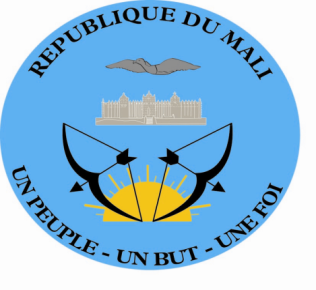 DECLARATION DE LA DELEGATION DU MALI Quarante-deuxième session du Groupe de travail sur l’Examen Périodique UniverselEPU de la Zambie(Genève, le mardi 30 janvier 2023 /14 :30 – 18 :00)Temps de parole : 1 min 15 s Lue par : M. Adama COULIBALYMerci Monsieur le Président,Le Mali souhaite une chaleureuse et cordiale bienvenue à la délégation de la République de Zambie et salue sa participation au quatrième cycle de l’Examen périodique universel.Ma délégation félicite le gouvernement zambien pour les progrès remarquables réalisés dans le domaine des droits de l’Homme, notamment le renforcement de l’accès à l’éducation suite à des investissements massifs dans l’enseignement primaire et secondaire, ainsi que l’utilisation des nouvelles technologies de l’information et de la communication dans les zones rurales pour l’accès des apprenants aux apprentissages.Nous saluons en outre les mesures visant le renforcement de la santé maternelle et infantile à travers la prévention et la lutte contre la malnutrition. Dans un esprit constructif, le Mali recommande à la Zambie de :Assurer le financement du secteur de la santé conformément à la Déclaration d’Abuja.Le Mali souhaite plein succès à la Zambie dans la mise en œuvre des recommandations acceptées lors du présent examen.Je vous remercie.